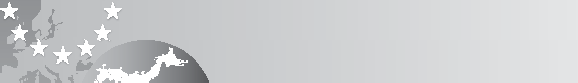 Programme TimelineSelection PhaseStep 1 Call for applications from European companies23 September 2024 is the deadline for EU companies interested in hosting Japanese scientific student(s) under the Vulcanus programme to submit their application(s), outlining the kind of internship(s) on offer and the profile of the student(s) they would like to have.Full details: https://www.eu-japan.eu/events/vulcanus-europe | vulcanus@eu-japan.euStep 2 Selection of host companiesBy early October 2024, based on the content/nature of the internship offers received, the EU-Japan Centre will shortlist internship offers that it believes will be of interest to the students (would-be interns).    A good focus on R&D activities is essential. For other criteria please see Vulcanus in Europe - host a Japanese intern in R&D | EU-JapanStep 3 ‘Matching’ of host companies and studentsAt the beginning of October 2024, the EU-Japan Centre will share the selected internship offers with the would-be interns. The students will decide which companies they wish to apply for based on the compatibility of the offers with their studies, knowledge, interests, etc. In late October, early November 2024, the EU-Japan Centre will forward the applications (CVs, covering letters) from the students to the companies they are interested in. From the applications they receive, each company can decide which student(s) it would like to host, if any.Once a company has notified the EU-Japan Centre that it would like to accept a specific student, we will consider that as a ‘match’. Only the first 12 ‘matches’ notified will be accepted. This ‘matching’ process    should be completed by early November 2024, with the companies concerned becoming Vulcanus ‘host companies’.Preparation PhaseStep 4 Signing of Internship Contract & Administrative PreparationA 3-way contract between the host company, student and the EU-Japan Centre will be signed. Between November 2024 and March 2025, all 3 parties will         work closely together to ensure that visa / work permit / other legal or administrative matters required by the country / region where the internship will take place are met.Language Course (first part in Japan, second part in various locations around Europe)In April 2025	In June 2025End of August 2025Vulcanus students follow a 6-week online course of business English, from Japan. Vulcanus students follow a 3-month intensive language course in the language spoken at their host company.During the language study period, students will visit their host companies at least once to meet their internship supervisors, familiarize themselves with the area, and look for accommodation, etc.The language course ends. Internship (in the host company)15 September  202513 March 2025Arrival at host company and start of the internship.Direct remuneration must start in the first month of traineeship and last for its entire duration. If the applicable minimum wage is lower than 1000 € net/month, then companies shall pay at least 1000 € net/month.End of the internship.Any questions? Contact our team at the EU-Japan Centre for Industrial Cooperation(Brussels Office) at vulcanus@eu-japan.eu or +32 2 282 3715Full details of the Vulcanus in Europe programme: Vulcanus in Europe - host a Japanese intern in R&D | EU-Japan